Тезисы выступления на городском семинаре «Формы досуга»«Театральные маски»Интегрированный урок ИЗО и занятия творческого объединения «Час театра»Заместитель директора по учебно- воспитательной работе МБОУ СШ №1 Дмитрова С.В.Заместитель директора по воспитательной работе МБОУ СШ №1 Бобровская Е.В.Решительный поворот современногo общества к проблемам человека сориентировал и систему образования на гуманизацию. Основным направлением реализации принципа в школе является создание условий для развития и воспитания современного мышления, творческой индивидуальности личности ребенка путем формирования новой образовательной среды, которая подразумевает и новое содержание образования, и новые, технологии обучения воспитания, всестороннего развития детей.Одним из вариантов создания новой образовательной среды может быть система, основанная на принципах театральной педагогики, которая способствует раскрепощению ученика в учебном процессе, создает максимальные условия для свободного эмоционального контакта обучаемых, их раскованности, взаимного доверия и творческой атмосферы.это синтетический вид искусства, где личность органично погружается в мир литературы, музыки, живописи, хореографии и т.д.;  это коллективное искусство, участвуя в котором личность учится общению, сотворчеству;Это вид искусства, в котором основной язык действие, а значит, личность учится действовать в соответствии с образом;Это искусство, где нужны самые разные способности.Конечно же, нельзя отрицать, что в Центрах детского творчества существует довольно развитая сеть драматических секций, кружков и студий. Все они, безусловно, делают большое дело, приносят пользу и огромную радость, как самим детям, так и их зрителям. Но нельзя этим успокаиваться, ведь в драматические секции и кружки идут далеко не все ребята, а только те, кто сами этого захотели, кто уже почувствовал интерес к такому творчеству и в какой-то мере проявил свои способности. А как быть с тем ребенком, который и сам еще не знает о своих возможностях, кто по разным причинам остался «за кадром» творческой работы? Когда еще, как не в детстве, пробовать себя в самых разных ипостасях? Ведь способности раскрываются у людей по-разному: кто-то проявляет себя очень ярко и с раннего возраста, а в ком-то они могут «вызревать» дольше, но вырасти в нечто удивительное!Значит, для педагогов наиглавнейшей задачей является - обеспечить всех детей равными условиями творческого развития изначально, максимально способствовать и раскрытию, и дальнейшему росту любых способностей.Театральное творчество несет в себе большой коллективообразующий заряд. Во-первых, театральная постановка—  «продукт» совместной деятельности, который требует концентрации сил каждого учащегося. Каждый участник совместного театрального творчества вносит свой вклад, понимая при этом, что и от его усилий зависит общий успех.Во-вторых, разнообразие постановочных задач (сценических, актерских, оформительских) дает возможность каждому участнику максимально реализовать свои возможности и способности.В-третьих, театральное творчество богато ситуациями совместного переживания, которые способствуют эмоциональному сплочению коллектива. Они возникают спонтанно, а могут быть инициированы руководителем.Сегодня, мы вам продемонстрируем фрагмент интегрированного занятия доп. образования «Час театра» и урока ИЗО и покажем на примере, вовлечения учащихся в систему дополнительного образования.Тема четверти: «Художник и зрелище». Тема занятия: «Театральные маски»Фрагмент урока:Сегодня у нас необычный урок: урок изобразительного искусства и занятие «Час театра»  мы проведем одновременно, потому что эти два вида искусств неразрывно связаны между собой. И начнем наше путешествие, в мир прекрасного,  с загадок: 1. Он по сцене ходит, скачет, То смеется он, то плачет! Хоть кого изобразит, — Мастерством всех поразит! И сложился с давних пор Вид профессии — ... 2. Всеми он руководит, Мыслит, бегает, кричит! Он актёров вдохновляет, Всем спектаклем управляет, Как оркестром дирижер, Но зовётся —… 3. То царём, а то шутом, Нищим или королём Стать поможет, например, Театральный… - Где можно встретить людей этих профессий?Прочитайте слова и подумайте, какую тему мы сегодня будем изучать, куда мымысленно отправимся сегодня?»Актер, Режиссёр, занавес, костюмер, сценарий, афиша, маска, гример- Верно, и сегодня мы будем пристально рассматривать одну деталь, относящуюся к театральному миру. На экране открывается стихотворение и символ театра - изображение двух масок:Маски театральные,Маски карнавальные,Надеваешь маску,Попадаешь в сказку. 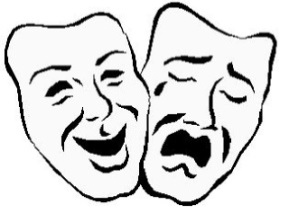 Внимание на экран. Перед вами известные детские фильмы и мультфильмы, но их лица  закрыты. Ваша задача отгадать название сказки. ИГРА «ОТГАДАЙ СКАЗКУ»Анализ образцов масок (маски-герои) по схеме:1) Материал2) Форма3) Цвет4) Герой5) Что помогает понять, какой это герой?Представители каждой группы описывают маску по плану (схема-помощница).Итог: Сегодня система дополнительного образования детей всѐ более явственно обнаруживает свои сильные стороны. Это и разнообразие образовательных программ, отвечающих запросам различных категорий детей, реальная возможность получить персонифицированное образование, и поистине безграничные ресурсы мотивации ребѐнка на творчество, воспитания его в гуманистическом духе. Дополнительное образование в силу своей специфики является наиболее эффективной сферой для развития личности, еѐ задатков и способностей, так как позволяет осуществлять «воспитание без назидания», через творческую деятельность детей, включенных в разнообразные занятия по интересам. Именно дополнительное образование позволяет реализовать личностную функцию образования и является неотъемлемой частью воспитательной системы, не только предоставляя детям свободу выбора деятельности и делая досуг более содержательным, но и помогает им в социальном и профессиональном самоопределении.